                                                                            Escola Municipal de Educação Básica Augustinho Marcon                                                                            Catanduvas(SC), junho de 2020.                                                                            Diretora: Tatiana M. B. Menegat.                                                                                                                                                                                                   Assessora Técnica-Pedagógica: Maristela Apª. B. Baraúna.                                                                            Assessora Técnica-Administrativa: Margarete P. Dutra.                                                                                                                                                               Professora: Franciely Amaro Ferreira                                                                     1º ano                      AULA 03 – SEQUÊNCIA DIDÁTICA – PROSEDI – 22 A 26 DE JUNHO          MATERIAIS NECESSÁRIOS: POTE, LÁPIS DE COR, TESOURA E COLA.      OBJETIVOS: IDENTIFICAR AS LETRAS DO ALFABETO;FORMAR PALAVRAS E FRASES SIMPLES;INCENTIVAR A LEITURA BRINCANDO;           PROCEDIMENTOS PARA REALIZAR A ATIVIDADE:1º ETAPA: ESCREVA EM UMA FOLHA DE OFÍCIO A SEGUINTE FRASE: “POTE DO VOCABULÁRIO” USE SUA CRIATIVIDADE E ENFEITE ESSA FRASE. EM SEGUIDA, COLE A FRASE NO POTE QUE ESCOLHEU.EXEMPLO DA ATIVIDADE: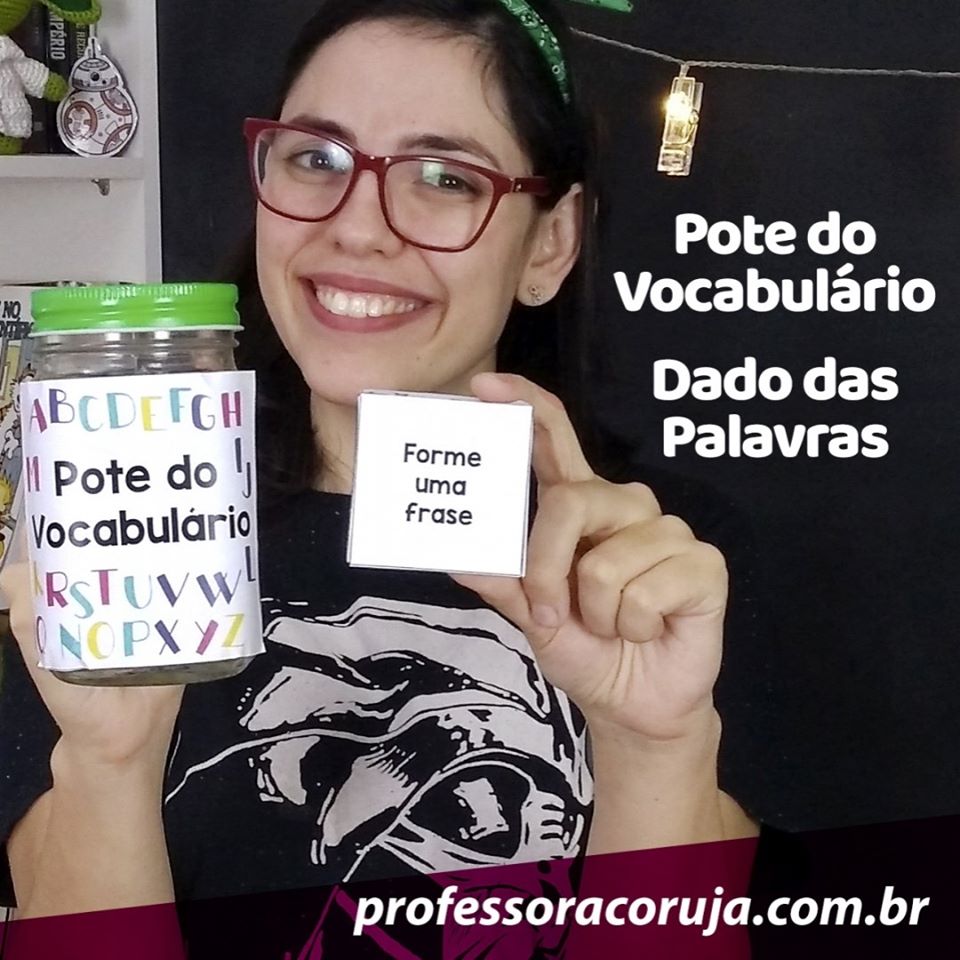 2º ETAPA:  RECORTE, PINTE E COLE AS LETRAS DO ALFABETO, EM SEGUIDA COLOQUE DENTRO DE UM POTE DE SUA PREFERÊNCIA.  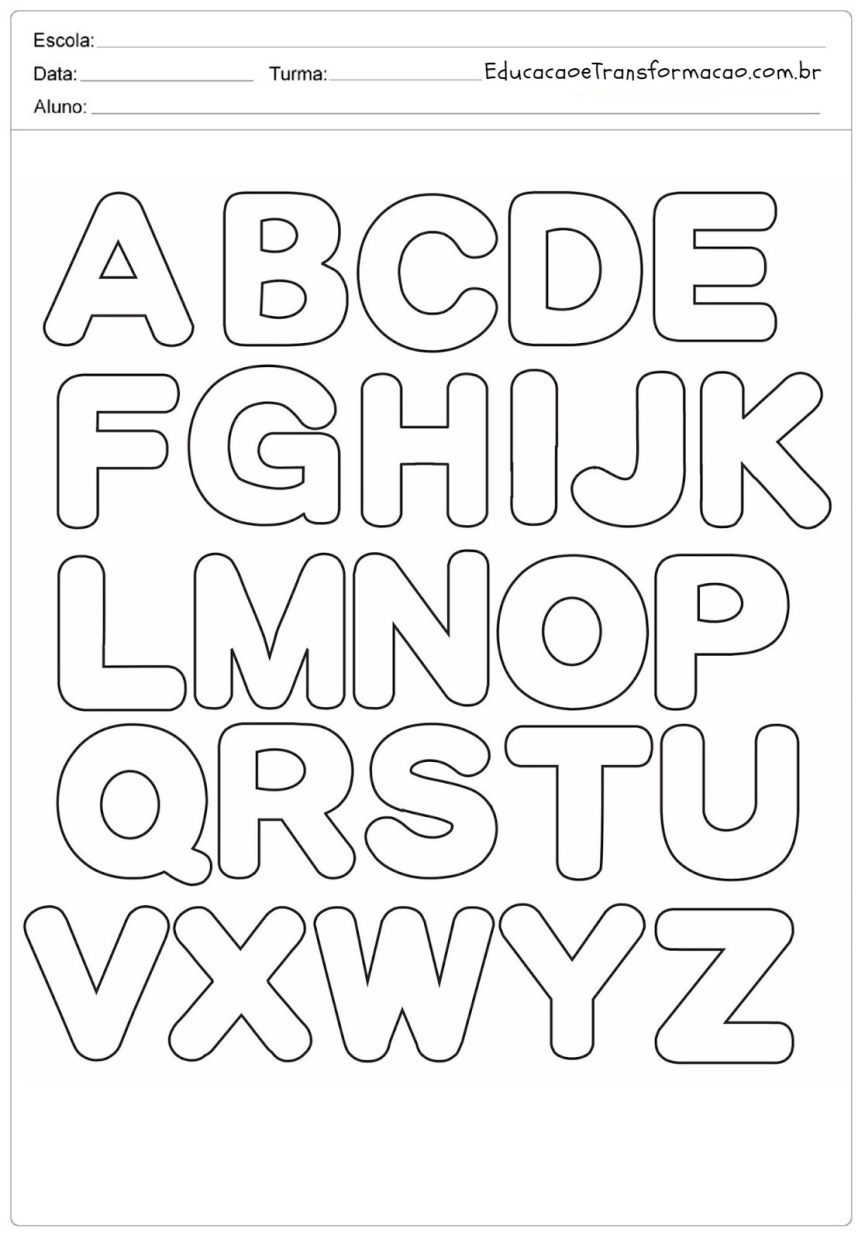 3º ETAPA:  CONFECCIONE UM DADO DAS PALAVRAS PARA REALIZAR A BRINCADEIRA: ABAIXO SEGUE MODELO.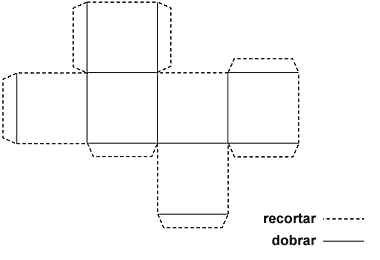 ESCREVA NOS SEIS LADOS AS FRASES SOLICITADAS:FORME UMA FRASE;FORME PALAVRAS COM A LETRA AESCREVA SEU NOMEFORME PALAVRAS COM A LETRA BESCREVA O NOME DA PROFESSORADITADO PELOS PAIS                                                                               BOA BRINCADEIRA! BOA SEMANA.